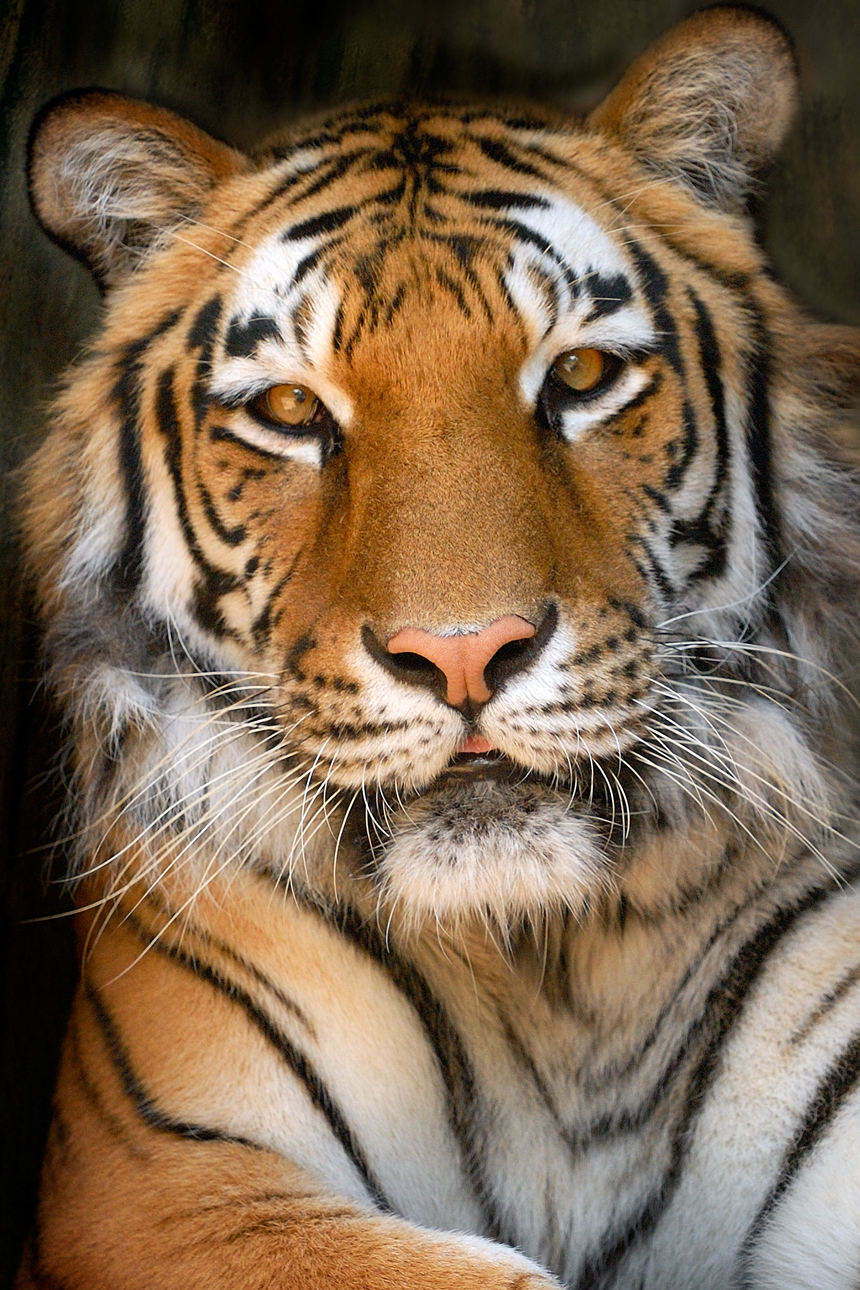 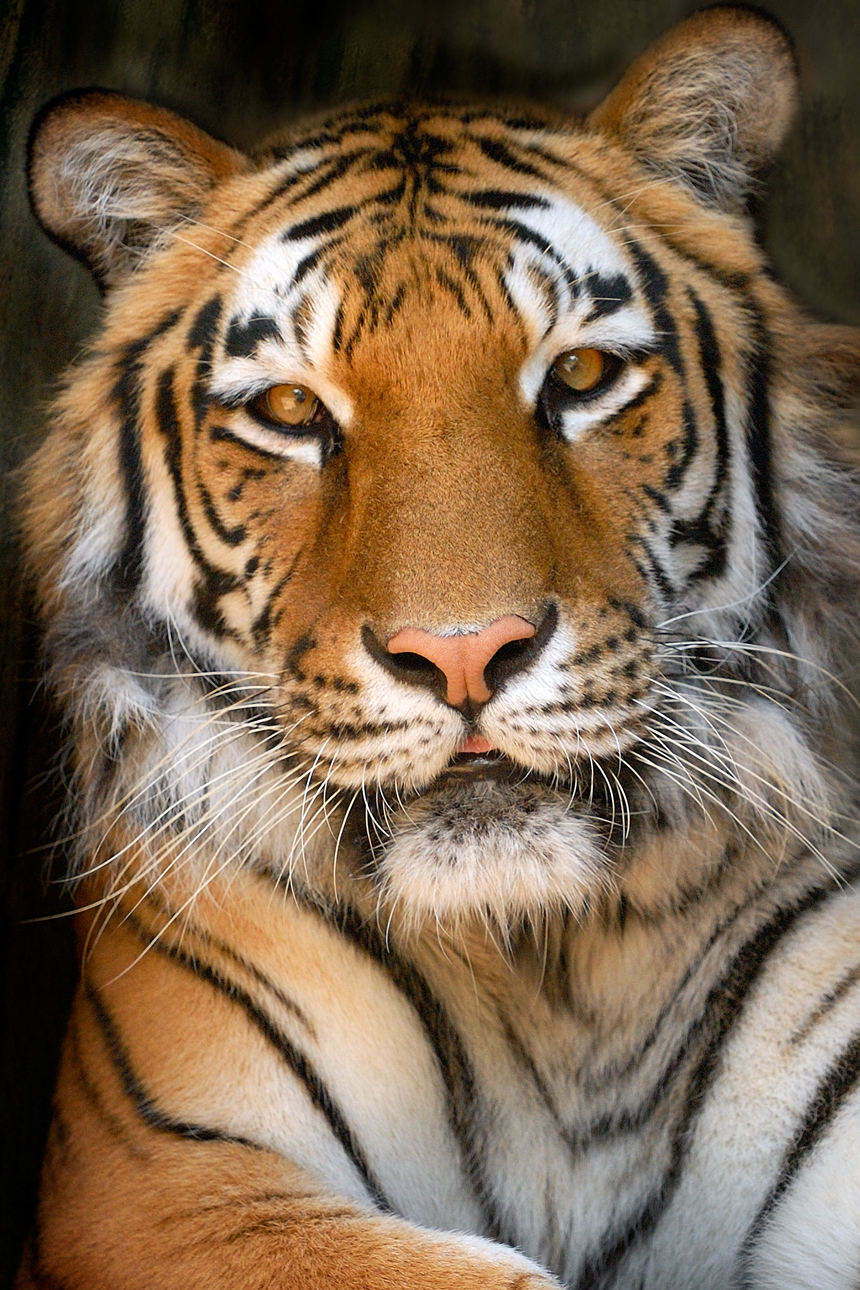 SUNDAYMONDAYTUESDAYWEDNESDAYTHURSDAYFRIDAYSATURDAY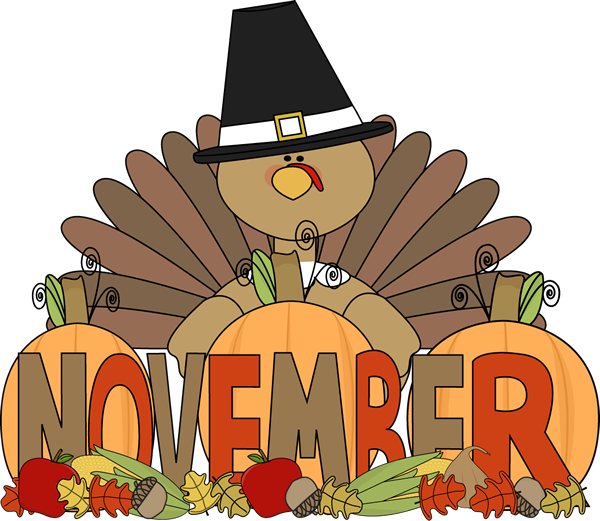 November 1 PizzaOr Cheese SteakGrape tomatoesCornChoice of Fruit / MilkOffer verses serve -Students must take3 of 5 items to count as a lunch & one must be a fruit or vegetable.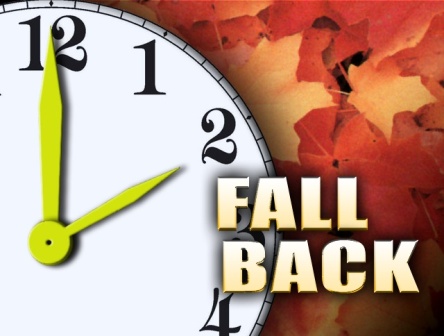 November 4Stuffed ShellsW / RollOrCalzoneBaby CarrotsTossed SaladChoice of Fruit / MilkNovember 5Chicken NuggetsW / RollOrCheeseburgerSteamed CarrotsCelery W / DipChoice of Fruit / MilkNovember 6 Chicken PattyOrSoft Shell TacoRefried BeansRed PeppersChoice of Fruit / MilkNovember 7Baked SpaghettiTexas ToastOrTurkey & Cheese HoagieSteamed BroccoliTossed SaladChoice of Fruit / MilkNovember 8 French Bread PizzaOr Meatball SubPeasBaby CarrotsChoice of Fruit / MilkAll Meals areserved with 1% milk, fat free chocolate, fat free vanilla, fat free strawberry and skimNovember 11No School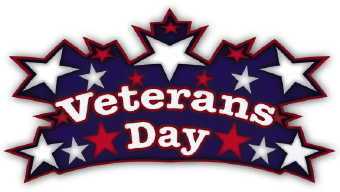 November 12Walking TacoOrHot DogCarrots W / DipPeasChoice of Fruit / MilkNovember 13Chicken AlfredoRollOrChef Salad W / RollSteamed BroccoliTossed Salad Choice of Fruit / MilkChoice of Fruit / MilkNovember 14Macaroni & CheeseOr Fish NuggetsW / RollGrape TomatoesSteamed CarrotsChoice of Fruit / MilkNovember 15Pepperoni PizzaOrShrimp Poppers / RollBaked BeansCucumbers W / DipChoice of Fruit / MilkPre-K Alternative:November 12th – Popcorn Chicken W/ Goldfish CrackersNovember 18Tomato SoupGrilled Cheese OrBBQ Rib SandwichTossed SaladSteamed CarrotsChoice of Fruit / MilkNovember 19CheeseburgerOrChicken FajitaBaked BeansBaby CarrotsChoice of Fruit / Milk November 20 RavioliBreadstickOrTurkey & Cheese WrapBroccoliGrape TomatoesChoice of Fruit / MilkNovember 21Roast Turkey, Gravy & Stuffing or RollOrCalzoneMashed Potatoes CornChoice of Fruit / MilkNovember 22French Bread PizzaOrFish Nuggets W/ RollPeasCelery W/ DipChoice of Fruit / MilkElementary Lunch-$ 2.65Milk - .50Reduced - .40No breakfast on two hour delaysNovember 25Macaroni & Beef PastaBreadstickOrGrilled Chicken SandwichPeasCelery W / DipChoice of Fruit / MilkNovember 26Chicken & WafflesW/ GravyOrHamburgerTossed SaladGrape TomatoesChoice of Fruit / Milk November 27Shrimp Poppers W / RollOrChef Salad w/ RollSteamed BroccoliChoice of VegetableChoice of Fruit / MilkNovember 28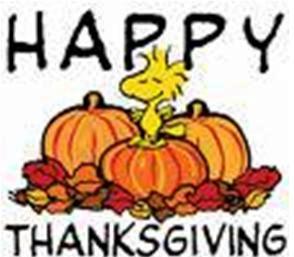 November 29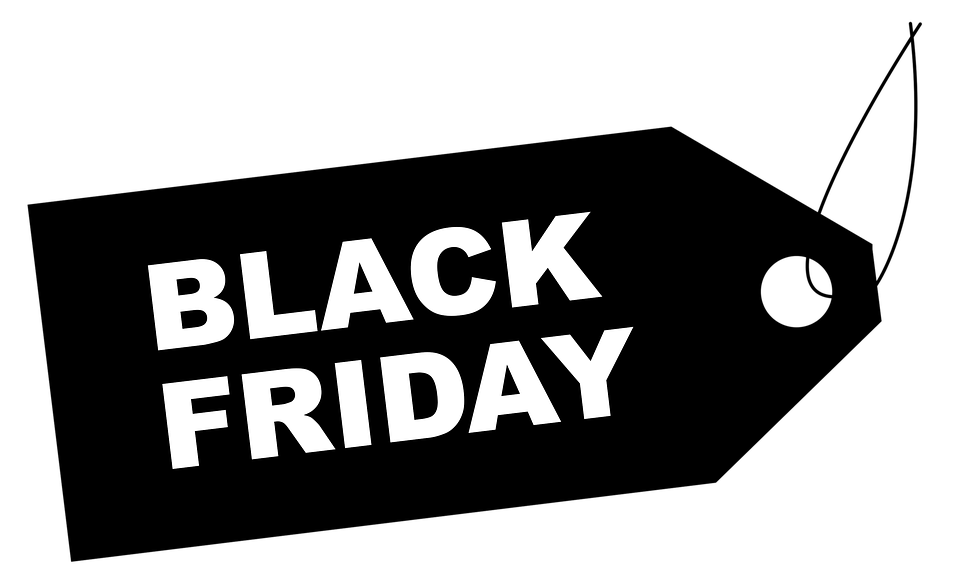 Menu subject to change